Bydgoszcz, 17 grudnia 2020 r.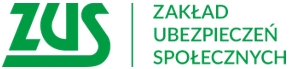 Informacja prasowaW Wigilię ZUS będzie nieczynnyZakład Ubezpieczeń Społecznych informuje, że w czwartek, 24 grudnia nieczynne będą sale obsługi klientów w placówkach ZUS. W tym dniu nie będzie również działało Centrum Obsługi Telefonicznej.Zgodnie z Kodeksem Pracy, 24 grudnia br.  jest dniem wolnym dla pracowników ZUS, za dzień świąteczny – sobotę 26 grudnia 2020 r. Jeśli mamy sprawy do załatwienia w ZUS, nie zostawiajmy tego na ostatnią chwilę.– informuje Krystyna Michałek, rzecznik regionalny ZUS województwa kujawsko-pomorskiego.Do dyspozycji klientów ZUS przez 7 dni w tygodniu jest Platforma Usług Elektronicznych ZUS, a także specjalna całodobowa infolinia dotycząca Polskiego Bonu Turystycznego (tel. 22 11 22 111).Za utrudnienia przepraszamy.Krystyna MichałekRzecznik Regionalny ZUSWojewództwa Kujawsko-Pomorskiego